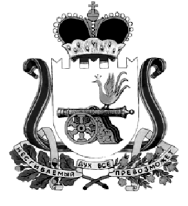 АДМИНИСТРАЦИЯ МУНИЦИПАЛЬНОГО ОБРАЗОВАНИЯ«КАРДЫМОВСКИЙ РАЙОН» СМОЛЕНСКОЙ ОБЛАСТИ П О С Т А Н О В Л Е Н И Еот 21.02.2019  № 00107Об утверждении Положения о порядке предоставления муниципальной преференции в целях имущественной поддержки субъектов малого и среднего предпринимательстваВ целях реализации муниципальной программы «Развитие малого и среднего предпринимательства на территории муниципального образования «Кардымовский район» Смоленской области», в соответствии с  Федеральным законом от 26.07.2006 № 135-ФЗ «О защите конкуренции», Администрация муниципального образования «Кардымовский район» Смоленской областип о с т а н о в л я е т:1. Утвердить Положение о порядке предоставления муниципальной преференции в целях имущественной поддержки субъектов малого и среднего предпринимательства согласно приложению к настоящему постановлению.2. Настоящее постановление опубликовать на официальном сайте Администрации муниципального образования «Кардымовский район» Смоленской области в сети «Интернет», а также в районной газете «Знамя труда» - Кардымово».3. Контроль исполнения настоящего постановления возложить на заместителя Главы муниципального образования «Кардымовский район» Смоленской области Д.В.Тарасова. 4. Настоящее постановление вступает в силу со дня его подписания.УТВЕРЖДЕНОпостановлением Администрациимуниципального образования«Кардымовский район»Смоленской областиот 21.02.2019 № 00107                                         (в ред.Пост.  от 04.09.2019 № 00556, от 15.02.2021 № 00077, от 31.10.2023 № 00648)ПОЛОЖЕНИЕо порядке предоставления муниципальной преференции в целях имущественной поддержки субъектов малого и среднего предпринимательства1. Настоящее Положение определяет порядок предоставления муниципальной преференции в целях имущественной поддержки субъектов малого и среднего предпринимательства в виде:- заключения договоров аренды, договоров безвозмездного пользования, иных договоров, предусматривающих переход прав владения и (или) пользования (далее - договоры) в отношении объектов муниципальной собственности муниципального образования «Кардымовский район» Смоленской области без применения обязательных процедур проведения торгов, предшествующих заключению таких договоров;- льгот по арендной плате в форме снижения ставок арендной платы в  отношении муниципального имущества муниципального образования «Кардымовский район» Смоленской области. 2. Муниципальная преференция предоставляется юридическим лицам и индивидуальным предпринимателям, соответствующим условиям, установленным статьей 4 Федерального закона «О развитии малого и среднего предпринимательства в Российской Федерации» (далее - заявители), за исключением субъектов малого и среднего предпринимательства, указанных в части 3 статьи 14 указанного Федерального закона, сведения о которых внесены в единый реестр субъектов малого и среднего предпринимательства, при отсутствии задолженности по налогам и другим обязательным платежам в бюджеты всех уровней бюджетной системы Российской Федерации.3. Муниципальная преференция предоставляется исключительно субъектам, осуществляющим на территории муниципального образования «Кардымовский район» Смоленской области следующие социально-значимые и приоритетные виды деятельности:- выращивание с/х культур;- разведение с/х животных и птиц;- сбор и переработка дикорастущих и недревесных лесопродуктов;- деятельность лесопитомников;- производство мяса и мясопродуктов;- производство молочных продуктов;- производство пищевых продуктов;- производство одежды и обуви;- производство изделий народных художественных промыслов;- деятельность предприятий общественного питания открытой сети без реализации алкогольной продукции (детские кафе);- розничная торговля изделиями местных народных промыслов и ремёсел;- розничная торговля на территориях сельских населенных пунктов;- дошкольное образование, дополнительное образование несовершеннолетних (кроме автошкол);- пассажирские перевозки;- благоустройство;- непроизводственные виды бытового обслуживания населения на территориях сельских населенных пунктах;- внутренний туризм;- услуги по содержанию бездомных животных;- услуги по дневному уходу за детьми, предоставляемые без обеспечения проживания и связанные с обеспечением дневного пребывания и игровым обучением детей (дневной уход);- управление  эксплуатацией жилого фонда (в ред.пост от 15.02.2021 № 00077);- физкультурно-оздоровительная деятельность (в ред.пост от 31.10.2023 № 00648);- организация отдыха детей и их оздоровления (в ред.пост от 31.10.2023 № 00648);- услуги по предоставлению мест для краткосрочного проживания (в ред.пост от 31.10.2023 № 00648).  4. Срок, на который заключается договор, определяется заявителем. 5. При предоставлении муниципальной преференции в виде льготы по арендной плате используются следующие ставки арендной платы:- в первый год аренды – 40 процентов размера арендной платы;- во второй год аренды – 60 процентов размера арендной платы;- в третий год аренды – 80 процентов размера арендной платы;- в четвертый год аренды и далее – 100 процентов размера арендной платы (в ред.Пост.  от 04.09.2019 № 00556).6. Муниципальная преференция предоставляется на основании Постановления Администрации муниципального образования «Кардымовский район» Смоленской области (далее - Администрация). 7. Заявитель представляет в Администрацию письменное заявление о предоставлении муниципальной преференции (далее - заявление), в котором указывается: - организационно-правовая форма и наименование (для юридических лиц) или фамилия, имя, отчество (для индивидуальных предпринимателей) заявителя;- сведения о соответствии заявителя условиям отнесения к категориям субъектов малого и среднего предпринимательства, организациям, образующим инфраструктуру поддержки малого и среднего предпринимательства, установленным Федеральным законом от 24.07.2007 № 209-ФЗ «О развитии малого и среднего предпринимательства в РФ»;- вид муниципальной преференции;- срок, на который заключается договор;- сведения об осуществлении заявителем социально-значимого и приоритетного вида деятельности.8. К заявлению о предоставлении муниципальной преференции прилагаются:- перечень видов деятельности, осуществляемых и (или) осуществлявшихся заявителем в течение двух лет, предшествующих дате подачи заявления, либо в течение срока осуществления деятельности, если он составляет менее чем два года, а также копии документов, подтверждающих право на осуществление указанных видов деятельности, если в соответствии с законодательством Российской Федерации для их осуществления требуются и (или) требовались специальные разрешения;- наименование видов товаров, объем товаров, произведенных и (или) реализованных заявителем в течение двух лет, предшествующих дате подачи заявления, либо в течение срока осуществления деятельности, если он составляет менее чем два года, с указанием кодов видов продукции;- бухгалтерский баланс заявителя по состоянию на последнюю отчетную дату, предшествующую дате подачи заявления, либо, если заявитель не представляет в налоговые органы бухгалтерский баланс, иная предусмотренная законодательством Российской Федерации о налогах и сборах документация;- перечень лиц, входящих в одну группу лиц с заявителем, с указанием основания для вхождения таких лиц в эту группу;- подлинники (для предъявления) и копии (для приобщения к делу) учредительных документов заявителя. Подлинники учредительных документов после сверки с их копиями возвращаются заявителю;- информация налогового органа о состоянии расчетов по налогам и сборам заявителя или информация об исполнении налогоплательщиком обязанности по уплате налогов и сборов, выданная по состоянию не ранее 30 календарных дней до даты подачи заявления.Помимо этого, заявитель может также приложить к заявлению отчет о независимой оценке рыночной стоимости права пользования муниципальным имуществом, проведенной в соответствии с Федеральным законом от 25.07.1998 № 135-ФЗ «Об оценочной деятельности», и предоставить экономическое обоснование заявленной преференции.9. Основаниями для возвращения поступившего заявления и прилагающихся к нему документов являются:- несоответствие заявления требованиям пункта 7 настоящего Положения;- отсутствие или предоставление в неполном объеме документов, прилагаемых к заявлению, указанных в пункте 8 настоящего Положения.Возвращение заявления и прилагающихся к нему документов не препятствует повторной подаче заявления о предоставлении муниципальной преференции заявителем при условии, если допущенные нарушения будут устранены. 10. Заявление подлежит рассмотрению Администрацией в течение 30 дней с момента его подачи. 11. При представлении двух и более заявлений в отношении одного объекта муниципальной собственности муниципального образования «Кардымовский район» Смоленской области решение о предоставлении муниципальной преференции принимается в отношении заявителя, чье заявление поступило и зарегистрировано первым в хронологическом порядке.12. Основаниями для принятия Администрацией решения об отказе в предоставлении муниципальной преференции являются:- объект муниципальной собственности муниципального образования «Кардымовский район» Смоленской области предназначен к использованию для нужд муниципального образования «Кардымовский район» Смоленской области;- несоответствие заявителя условиям отнесения к категориям субъектов малого и среднего предпринимательства, организациям, образующим инфраструктуру поддержки малого и среднего предпринимательства, установленным Федеральным законом от 24.07.2007 № 209-ФЗ «О развитии малого и среднего предпринимательства в РФ»;- несоответствие видов деятельности, осуществляемых заявителем, видам, перечисленным в пункте 3 настоящего Положения;- принято решение о предоставлении муниципальной преференции другому заявителю в соответствии с пунктом 11 настоящего Положения;- заявителем представлены недостоверные сведения и документы. Проверка достоверности сведений, содержащихся в представленных документах, осуществляется путем их сопоставления с информацией, полученной от компетентных органов или организаций, выдавших документ (документы), а также полученной иными способами, разрешенными федеральным законодательством;- сведения о заявителе отсутствуют в едином реестре субъектов малого и среднего предпринимательства;- у заявителя имеется задолженность по налогам и другим обязательным платежам в бюджеты всех уровней бюджетной системы Российской Федерации.13. При принятии решения о предоставлении муниципальной преференции или об отказе в предоставлении муниципальной преференции Администрация уведомляет об этом заявителя в письменной форме в течение 5 дней со дня принятия соответствующего решения.14. В случае принятия решения о предоставлении муниципальной преференции заключение договоров с заявителями осуществляется в соответствии с нормативными правовыми актами муниципального образования «Кардымовский район» Смоленской области, устанавливающими порядок передачи в пользование объектов муниципальной собственности муниципального образования «Кардымовский район» Смоленской области.15. Администрация осуществляет ведение реестра объектов малого и среднего предпринимательства – получателей имущественной поддержки в порядке предоставления муниципальной преференции (далее - реестр).В реестр включаются следующие сведения:- полное наименование, сведения об организационно-правовой форме, ИНН, ОГРН, о месте нахождения, почтовый адрес хозяйствующего субъекта, которому предоставлена муниципальная преференция;- вид муниципальной преференции;- размер муниципальной преференции;- реквизиты документа о предоставлении муниципальной преференции.Глава муниципального образования «Кардымовский район» Смоленской области                            П.П. Никитенков